Publicado en Vaencia el 13/11/2017 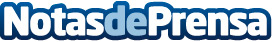 FSIE en defensa de los trabajadores de los Centros de Educación InfantilFSIE, ante las últimas noticias de prensa por parte de la Administración educativa respecto a las escuelas infantiles de iniciativa social para el curso 2018-2019, considera que la situación del sector es crítica: "la baja de natalidad y las inversiones realizadas en innovación e infraestructuras exigidas por la Administración provocan que la situación económica de los centros sea precaria"Datos de contacto:Laura Pastor617858076Nota de prensa publicada en: https://www.notasdeprensa.es/fsie-en-defensa-de-los-trabajadores-de-los Categorias: Educación Valencia Cursos http://www.notasdeprensa.es